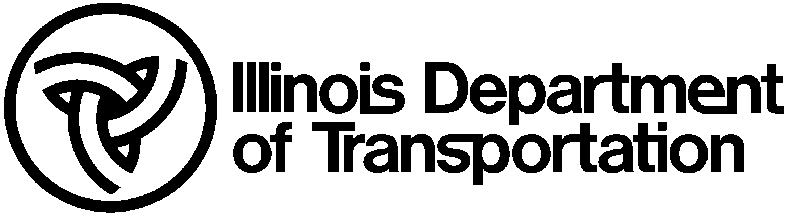 	Illinois Test Procedure SCC-1 Checklist B	Unit Weight, Yield, and Air Content (Gravimetric)	of Self-Consolidating Concrete	(Reference Illinois Modified AASHTO T 121)	Illinois Test Procedure SCC-1 Checklist B	Unit Weight, Yield, and Air Content (Gravimetric)	of Self-Consolidating Concrete	(Reference Illinois Modified AASHTO T 121)	Illinois Test Procedure SCC-1 Checklist B	Unit Weight, Yield, and Air Content (Gravimetric)	of Self-Consolidating Concrete	(Reference Illinois Modified AASHTO T 121)	Illinois Test Procedure SCC-1 Checklist B	Unit Weight, Yield, and Air Content (Gravimetric)	of Self-Consolidating Concrete	(Reference Illinois Modified AASHTO T 121)	Illinois Test Procedure SCC-1 Checklist B	Unit Weight, Yield, and Air Content (Gravimetric)	of Self-Consolidating Concrete	(Reference Illinois Modified AASHTO T 121)	Illinois Test Procedure SCC-1 Checklist B	Unit Weight, Yield, and Air Content (Gravimetric)	of Self-Consolidating Concrete	(Reference Illinois Modified AASHTO T 121)The following is a summary checklist of the key steps involved in determining the unit weight of freshly mixed self-consolidating concrete.The following is a summary checklist of the key steps involved in determining the unit weight of freshly mixed self-consolidating concrete.The following is a summary checklist of the key steps involved in determining the unit weight of freshly mixed self-consolidating concrete.The following is a summary checklist of the key steps involved in determining the unit weight of freshly mixed self-consolidating concrete.The following is a summary checklist of the key steps involved in determining the unit weight of freshly mixed self-consolidating concrete.The following is a summary checklist of the key steps involved in determining the unit weight of freshly mixed self-consolidating concrete.The following is a summary checklist of the key steps involved in determining the unit weight of freshly mixed self-consolidating concrete.The following is a summary checklist of the key steps involved in determining the unit weight of freshly mixed self-consolidating concrete.The following is a summary checklist of the key steps involved in determining the unit weight of freshly mixed self-consolidating concrete.The following is a summary checklist of the key steps involved in determining the unit weight of freshly mixed self-consolidating concrete.The following is a summary checklist of the key steps involved in determining the unit weight of freshly mixed self-consolidating concrete.Did the tester:Did the tester:Did the tester:YESNO1.Determine and record the weight (mass) of the empty container?	Determine and record the weight (mass) of the empty container?	Determine and record the weight (mass) of the empty container?	Determine and record the weight (mass) of the empty container?	Determine and record the weight (mass) of the empty container?	Determine and record the weight (mass) of the empty container?	Determine and record the weight (mass) of the empty container?	2.Dampen the container, the hand scoop, and the strike-off plate?	Dampen the container, the hand scoop, and the strike-off plate?	Dampen the container, the hand scoop, and the strike-off plate?	Dampen the container, the hand scoop, and the strike-off plate?	Dampen the container, the hand scoop, and the strike-off plate?	Dampen the container, the hand scoop, and the strike-off plate?	Dampen the container, the hand scoop, and the strike-off plate?	3.Fill the container in one lift, slightly overfilling the top layer?	Fill the container in one lift, slightly overfilling the top layer?	Fill the container in one lift, slightly overfilling the top layer?	Fill the container in one lift, slightly overfilling the top layer?	Fill the container in one lift, slightly overfilling the top layer?	Fill the container in one lift, slightly overfilling the top layer?	Fill the container in one lift, slightly overfilling the top layer?	4.Strike off the concrete level with the top of the container using the strike-off plate and clean off the rim?	Strike off the concrete level with the top of the container using the strike-off plate and clean off the rim?	Strike off the concrete level with the top of the container using the strike-off plate and clean off the rim?	Strike off the concrete level with the top of the container using the strike-off plate and clean off the rim?	Strike off the concrete level with the top of the container using the strike-off plate and clean off the rim?	Strike off the concrete level with the top of the container using the strike-off plate and clean off the rim?	Strike off the concrete level with the top of the container using the strike-off plate and clean off the rim?	5.Determine and record the total mass (weight) of the container and concrete?	Determine and record the total mass (weight) of the container and concrete?	Determine and record the total mass (weight) of the container and concrete?	Determine and record the total mass (weight) of the container and concrete?	Determine and record the total mass (weight) of the container and concrete?	Determine and record the total mass (weight) of the container and concrete?	Determine and record the total mass (weight) of the container and concrete?	Tester:Tester:Observer:Observer:Date:Date:REMARKS:REMARKS: